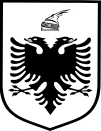 REPUBLIKA E SHQIPËRISËPREFEKTI I QARKUT KUKËSNr  2/712 Prot.			                                                   Kukës,  më  23.12.2017.L Ë N D A :                                                                          Verifikimi i Ligjshmërisë së Aktit. DREJTUAR :			                                         KRYETARIT TË  BASHKISË                                                                               KËSHILLIT TË  BASHKISË                                                                                 T R O P O J Ë Bazuar nё nenin 16, pika 2, shkronja “ b “ tё ligjit nr. 107/2016 “Pёr Prefektin e Qarkut”, pasi verifikova Kompetencёn, Juridiksionin dhe Bazën Ligjore të vendimeve të datës 15.12.2017 tё Kёshillit tё Bashkisë Tropojë :- Vendim nr.100  “Keshilli i Bashkise Tropoje” bazuar ne ligjin Ligji nr 9936 date 28.6.2008 ”Për Menaxhimin e  Sistemit Buxhetor në Republikën e Shqiperisë”,ligji139/2015”Per Veteqeverisjen Vendore”,ligji nr  68/2017”Per Finanacat e Veteqeverisjes Vendore”,Ligji nr.10 296, datë 8.7.2010 “Për Menaxhimin Financiar dhe Kontrollin,Udhezimi nr  10 date 29.02.2017”Per Pregatitjen e Programit Buxhetor Afatmesem 2018-2020”,Udhezimi nr  10 /1date 29.02.2017”Per Pregatitjen e Programit Buxhetor Afatmesem 2018-2020,Udhezimi i MF nr 10/1 date 28/02/2017”Per Pregatitjen e Buxhetit Vendor",Shkresa nr 8909 prot e MF date 19.06.2017   ”Dergohen Mendimet mbi PBA 2018-2020”,Shkresa e Ministris Financave dhe Ekonomise Nr.14881/2 prot ,date 27.10.2017 “Dergim per njoftim transferta e pakushtezuar dhe specifike,per vitin 2018”.Keshilli i Bashkise Tropoje,pasi u njoh me Dokumentin  e Buxhetit te vitit 2018-si vit i pare i  PBA-se 2018-2020,mori vendim:1.Te miratoje numrin e pergjitshem te punonjesve te Bashkise ,sipas tabeles nr 1,per vitin         2018 .2.Te miratoje burimet financiare te Bashkise  Tropoje , sipas tabeles nr 2.per vitin 2018 dhe PBA-ne , 2018-2020.3.Te miratoje shperndarjen e burimeve financiare per vitin 2018, sipas programeve dhe funksioneve  ,sipas tabeles nr 3, per vitin 2018, dhe PBA-ne , 2018-2020.4.Te miratoje tabelen e investimeve sipas tabeles nr 4, per vitin 2018, dhe PBA-ne,  2018-2020.5.Te miratoje krijimin e fondit reserve te kontigjences,kujdesit social dhe buxhetit gjinor sipas tabeles nr 5 , per vitin 2018 dhe PBA-ne , 2018-2020.6.Te miratoje detajimin e shpenzimeve operative per vitin 2018,nga Transferta e pakushtezuar dhe te ardhurat dhe Transferta specifike.-Vendim nr.101 “Keshilli i Bashkise Tropoje” bazuar ne ligjin Ligji nr. 9936, datë 26.6.2008, “Për Menaxhimin Sistemit Buxhetor në Republikën e Shqipërisë”,i ndryshuar,Ligji139/2015”Per Veteqeverisjen Vendore”,Ligji nr  68/2017”Per Finanacat e Veteqeverisjes Vendore”,Udhezimi Adresa: Sheshi “Skënderbej” ; Nr. tel 0242 2378; Email:  insprefektitku@gmail.com; http://prefekturakukes.gov.al/nr  10 date 29.02.2017”Per Pregatitjen e Programit Buxhetor Afatmesem 2018-2020”,Udhezimi nr  10 /1date 29.02.2017”Per Pregatitjen e Programit Buxhetor Afatmesem 2018-2020,Udhezimi i MF nr 10/1 date 28/02/2017”Per Pregatitjen e Buxhetit Vendor",Keshilli i Bashkise Tropoje,pasi u njoh me Relacionin e paraqitur nga kryetari i Bashkise,mori vendim :1.Te miratoje Kalendarin e Programit Buxhetor Afatmesëm  2019-2021 dhe  Buxhetit Vjetor ,2019 si me poshte:Per zbatimin e ketij Vendimi ngarkohen,Kryetari i Bashkise, Grupi per Menaxhim   Strategjik dhe Ekipet e Menaxhimit te Programeve te Bashkise Tropoj15 Pas finalizimit të projektit të dokumentit të programit buxhetor afatmesëm të rishikuar, kryetari i njësisë së vetëqeverisjes vendore merr masa për publikimin e tij dhe më pas organizon seanca dëgjimore me komunitetin dhe grupet e interest  .   pika 2  e nenit 38 te Ligjit nr  68/2017”Per Financat e Veteqeverisjes Vendore”6 . Brenda datës 15 shtator, njësia e vetëqeverisjes vendore dërgon në Ministrinë e Financave dokumentin e programit buxhetor afatmesëm të rishikuar, të miratuar nga këshilli i njësisë, së bashku me një informacion mbi rekomandimet e dhëna nga Ministria e Financave gjatë fazës së pare  .   pika 3  e nenit 38 te Ligjit nr  68/2017”Per Financat e Veteqeverisjes Vendore”17Ministria e Financave zhvillon seanca konsultimi me njësitë e vetëqeverisjes vendore brenda datës 5 tetor  . ,  pika 4  e nenit 38 te Ligjit nr  68/2017”Per Financat e Veteqeverisjes Vendore18.Pas marrjes së mendimeve përfundimtare nga Ministria e Financave dhe bashkërendimit me projektbuxhetin vjetor, kryetari i njësisë së vetëqeverisjes vendore përgatit projektin e programit buxhetor afatmesëm përfundimtar dhe e paraqet për shqyrtim e miratim në këshillin e njësisë së vetëqeverisjes vendore, së bashku me projektbuxhetin vjetor, jo më vonë se data 30 nëntor e vitit buxhetor  ,  pika 1  e nenit 39 te Ligjit nr  68/2017”Per Financat e Veteqeverisjes Vendore”19Projekti i programit buxhetor afatmesëm përfundimtar miratohet nga këshilli i njësisë së vetëqeverisjes vendore, jo më vonë se data 25 dhjetor. ,  pika 2  e nenit 39 te Ligjit nr  68/2017”Per Financat e Veteqeverisjes Vendore20Kryetari i njësisë së vetëqeverisjes vendore merr masa për të publikuar dokumentin e plotë të programit buxhetor afatmesëm, përfshirë dokumentacionin shoqërues të tyre, jo më vonë se data 31 dhjetor.  ,  pika 3  e nenit 39 te Ligjit nr  68/2017”Per Financat e Veteqeverisjes VendoreV E N D O S A :Tё konfirmoj  vendimet e   datёs datës 15.12.2017 , tё  Kёshillit  të Bashkisë Tropojë :- Vendim nr.100  “Keshilli i Bashkise Tropoje” bazuar ne ligjin Ligji nr 9936 date 28.6.2008 ”Për Menaxhimin e  Sistemit Buxhetor në Republikën e Shqiperisë”,ligji139/2015”Per Veteqeverisjen Vendore”,ligji nr  68/2017”Per Finanacat e Veteqeverisjes Vendore”,Ligji nr.10 296, datë 8.7.2010 “Për Menaxhimin Financiar dhe Kontrollin,Udhezimi nr  10 date 29.02.2017”Per Pregatitjen e Programit Buxhetor Afatmesem 2018-2020”,Udhezimi nr  10 /1date 29.02.2017”Per Pregatitjen e Programit Buxhetor Afatmesem 2018-2020,Udhezimi i MF nr 10/1 date 28/02/2017”Per Pregatitjen e Buxhetit Vendor",Shkresa nr 8909 prot e MF date 19.06.2017   ”Dergohen Mendimet mbi PBA 2018-2020”,Shkresa e Ministris Financave dhe Ekonomise Nr.14881/2 prot ,date 27.10.2017 “Dergim per njoftim transferta e pakushtezuar dhe specifike,per vitin 2018”.Keshilli i Bashkise Tropoje,pasi u njoh me Dokumentin  e Buxhetit te vitit 2018-si vit i pare i  PBA-se 2018-2020,mori vendim:1.Te miratoje numrin e pergjitshem te punonjesve te Bashkise ,sipas tabeles nr 1,per vitin         2018 .2.Te miratoje burimet financiare te Bashkise  Tropoje , sipas tabeles nr 2.per vitin 2018 dhe PBA-ne , 2018-2020.3.Te miratoje shperndarjen e burimeve financiare per vitin 2018, sipas programeve dhe funksioneve  ,sipas tabeles nr 3, per vitin 2018, dhe PBA-ne , 2018-2020.4.Te miratoje tabelen e investimeve sipas tabeles nr 4, per vitin 2018, dhe PBA-ne,  2018-2020.5.Te miratoje krijimin e fondit reserve te kontigjences,kujdesit social dhe buxhetit gjinor sipas tabeles nr 5 , per vitin 2018 dhe PBA-ne , 2018-2020.6.Te miratoje detajimin e shpenzimeve operative per vitin 2018,nga Transferta e pakushtezuar dhe te ardhurat dhe Transferta specifike.-Vendim nr.101 “Keshilli i Bashkise Tropoje” bazuar ne ligjin Ligji nr. 9936, datë 26.6.2008, “Për Menaxhimin Sistemit Buxhetor në Republikën e Shqipërisë”,i ndryshuar,Ligji139/2015”Per Veteqeverisjen Vendore”,Ligji nr  68/2017”Per Finanacat e Veteqeverisjes Vendore”,Udhezimi nr  10 date 29.02.2017”Per Pregatitjen e Programit Buxhetor Afatmesem 2018-2020”,Udhezimi nr  10 /1date 29.02.2017”Per Pregatitjen e Programit Buxhetor Afatmesem 2018-2020,Udhezimi i MF nr 10/1 date 28/02/2017”Per Pregatitjen e Buxhetit Vendor",Keshilli i Bashkise Tropoje,pasi u njoh me Relacionin e paraqitur nga kryetari i Bashkise,mori vendim :1.Te miratoje Kalendarin e Programit Buxhetor Afatmesëm  2019-2021 dhe  Buxhetit Vjetor ,2019 si me poshte:Adresa: Sheshi “Skënderbej” ; Nr. tel 0242 2378; Email:  insprefektitku@gmail.com; http://prefekturakukes.gov.al/Per zbatimin e ketij Vendimi ngarkohen,Kryetari i Bashkise, Grupi per Menaxhim   Strategjik dhe Ekipet e Menaxhimit te Programeve te Bashkise Tropoje.6 . Brenda datës 15 shtator, njësia e vetëqeverisjes vendore dërgon në Ministrinë e Financave dokumentin e programit buxhetor afatmesëm të rishikuar, të miratuar nga këshilli i njësisë, së bashku me një informacion mbi rekomandimet e dhëna nga Ministria e Financave gjatë fazës së pare  .   pika 3  e nenit 38 te Ligjit nr  68/2017”Per Financat e Veteqeverisjes Vendore”17Ministria e Financave zhvillon seanca konsultimi me njësitë e vetëqeverisjes vendore brenda datës 5 tetor  . ,  pika 4  e nenit 38 te Ligjit nr  68/2017”Per Financat e Veteqeverisjes Vendore18.Pas marrjes së mendimeve përfundimtare nga Ministria e Financave dhe bashkërendimit me projektbuxhetin vjetor, kryetari i njësisë së vetëqeverisjes vendore përgatit projektin e programit buxhetor afatmesëm përfundimtar dhe e paraqet për shqyrtim e miratim në këshillin e njësisë së vetëqeverisjes vendore, së bashku me projektbuxhetin vjetor, jo më vonë se data 30 nëntor e vitit buxhetor  ,  pika 1  e nenit 39 te Ligjit nr  68/2017”Per Financat e Veteqeverisjes Vendore”19Projekti i programit buxhetor afatmesëm përfundimtar miratohet nga këshilli i njësisë së vetëqeverisjes vendore, jo më vonë se data 25 dhjetor. ,  pika 2  e nenit 39 te Ligjit nr  68/2017”Per Financat e Veteqeverisjes Vendore Kryetari i njësisë së vetëqeverisjes vendore merr masa për të publikuar dokumentin e plotë të programit buxhetor afatmesëm, përfshirë dokumentacionin shoqërues të tyre, jo më vonë se data 31 dhjetor.  ,  pika 3  e nenit 39 te Ligjit nr  68/2017”Per Financat e Veteqeverisjes Vendore20Kryetari i njësisë së vetëqeverisjes vendore merr masa për të publikuar dokumentin e plotë të programit buxhetor afatmesëm, përfshirë dokumentacionin shoqërues të tyre, jo më vonë se data 31 dhjetor.  ,  pika 3  e nenit 39 te Ligjit nr  68/2017”Per Financat e Veteqeverisjes VendoreKaq për dijeni .                                                                          PREFEKTI                                                                            Zenel KUÇANA        NrAktivitetet e Projekt Buxhetit afatmesem 2019-2021Personat pergjegjesAfatiNrAktivitetet e Projekt Buxhetit afatmesem 2019-2021Personat pergjegjesAfati1Keshilli i Bashkise Tropoje miraton Kalendarin per pregatitjen e PBA-se 2019-2021 dhe Projektbuxhetit Vjetor 2019Kryetari  Bashkise TropjeDeri me 31 Dhjetor 20172Pregatitja e raportit vleresues paraprak te te ardhuarve per periudhen 2019-2021Sektori I tatim taksaveDeri me 31 Janar 20183Miratimi i Raportit te parashikimit te te ardhurave per periudhen 2019-2021Sektori I tatim taksaveDeri me 1 Mars 20184Pregatitja dhe miratimi ne Keshillin e Bashkise Tropoje te tavaneve pregatitore per secilin program buxhetor.Grupi per Menaxhim strategjik dhe Ekipet e Menazhimit te Programeve 15 Mars 20185Perpilimi i Udhezimit te Brendshem per pregatitjen e PBA-se me tavanet buxhetore teb miratuara per cdo program,manualin shpjegues,pasqyrat per plotesim nga EMP-ja per kerkesat buxhetore.Grupi per Menaxhim strategjik dhe Ekipet e Menazhimit te Programeve,dhe Drejtorite perkatese20 Mars 20186Plotesimi i kerkesave buxhetore te konsoliduara per cdo program,dhe kerkesave shtese sipas programeve nga drejtueit e EMP-ve.Ekipete  e Menaxhimit te Programeve/Drejtorite dhe Sektoret perkate.25 Mars 20187Vleresimi dhe  miratimi nga Grupi per Menaxhim strategjik I kerkesave e buxhetore te paraqituar nga Ekipet e Menaxhimit te ProgrameveGrupi per Menaxhim strategjik dhe Ekipet e Menazhimit te Programeve15 Maj 20188Hartimi i Draft-Dokumentit te PBA-se 2019-2021 dhe dergimi ne Ministrine e Finanacave ,sipas formateve te derguara nga Ajo.Grupi per Menaxhim strategjik dhe Ekipet e Menazhimit te Programeve dhe Kryetari i BashkiseDeri me 1 qershor 20189Shqyrtimi i rekomandimeve per Draft PBA-ne dhe pregatitja e nje opinioni ne lidhej me rekomandimet e MF.Draft I Pba-se ,rekomandimi perkates dhe vleresimi I rekomandimeve ,paraqiten per miratim ne keshillKryetari i Bashkise dhe Grupi per Menaxhim Strategjik.Deri me 30  Qershor 201810Projekt Buxheti Afatmesem 2019-2021 I miratuar dergohet  ne menyre elektronike dhe zyrtarishte ne Ministrine e FinancaveKryetari i Bashkise dhe Grupi per Menaxhim Strategjik.30 Qershor 201811Publikimi I Dokumentit te Projekt Buxhetit Afatmesem 2019-2021,te miratuarKryetari I Bashkise dhe Grupi per Menaxhim Strategjik.5 Korrik 201812Miratimi ne Keshillin e Bashkise  te tavaneve peefundimtare  te shpenzimeve te programit buxhetor afatemesem ne nivel programiKryetari I Bashkise dhe Grupi per Menaxhim Strategjik.20 Korrik 201813Udhezim i brendshem ,me tavanet perfundimtare te shpenzimeve ne nivel programi dhe fatet e pregatitjes  se kerkesave te rishikuara  te shpenzimeve te programit buxhetor aftamesemKryetari I Bashkise dhe Grupi per Menaxhim Strategjik.25 Korrik 201814Finalizimi i dokumentit te Programit Buxhetor Afatmesem 201-2021 I rishikuar dhe publikimi I tijKryetari I Bashkise dhe Grupi per Menaxhim Strategjik.Gusht 201815Degjesat Publike ne lidhje me Projekt Buxhetin afatmesem 2019-2021Kryeatri i BashkiseGusht-Shtator 201816Bashkia Tropoje dergon ne ne Ministrine e Financave  Dokumentin e Programit Buxhetor Afatmesem te rishikuar,te miratuar nga Keshilli I Bashkise,se bashku me nje informacion mbi rekomandimet e dhena nga Ministria e Financave  gjate fazes se pare te hartimit te PBA-se.Kryetari i Bashkise dhe Grupi per Menaxhim Strategjik.15 Shtator 201817Zhvillimi i seancave  te konsultimit publik dhe reflektimi I sugjetimeve ne Dokumentin Final te PBA-seGrupi per Menaxhim strategjik dhe Ekipet e Menazhimit te Programeve dhe Kryetari i Bashkise5 Tetor 201818Pregatitja e Dokumentit final te Projekt Buxhetit afatmesem dhe Projekt Buxhetit vjetor  dhe paraqitja per shqyrtim dhe miratim ne Keshill.Kryetari i Bashkise 30 Nentor 201819Miratimi i Dokumentit te Projekt Buxhetit Afatmesem 2019-2021 ,perfundimater dheProjekt Buxhetit Vjetor 2019Keshilli i Bashkise Tropoje25 Dhjetor 201820Publikimi i dokumentit te Projekt Buxhetit Afatmesem 2019-2021 ,perfundimater dheProjekt Buxhetit Vjetor 2020Kryetari i Bashkise31 Dhjetor 2018NrAktivitetet e Projekt Buxhetit afatmesem 2019-2021Personat pergjegjesAfatiNrAktivitetet e Projekt Buxhetit afatmesem 2019-2021Personat pergjegjesAfati1Keshilli i Bashkise Tropoje miraton Kalendarin per pregatitjen e PBA-se 2019-2021 dhe Projektbuxhetit Vjetor 2019Kryetari  Bashkise TropjeDeri me 31 Dhjetor 20172Pregatitja e raportit vleresues paraprak te te ardhuarve per periudhen 2019-2021Sektori I tatim taksaveDeri me 31 Janar 20183Miratimi i Raportit te parashikimit te te ardhurave per periudhen 2019-2021Sektori I tatim taksaveDeri me 1 Mars 20184Pregatitja dhe miratimi ne Keshillin e Bashkise Tropoje te tavaneve pregatitore per secilin program buxhetor.Grupi per Menaxhim strategjik dhe Ekipet e Menazhimit te Programeve 15 Mars 20185Perpilimi i Udhezimit te Brendshem per pregatitjen e PBA-se me tavanet buxhetore teb miratuara per cdo program,manualin shpjegues,pasqyrat per plotesim nga EMP-ja per kerkesat buxhetore.Grupi per Menaxhim strategjik dhe Ekipet e Menazhimit te Programeve,dhe Drejtorite perkatese20 Mars 20186Plotesimi i kerkesave buxhetore te konsoliduara per cdo program,dhe kerkesave shtese sipas programeve nga drejtueit e EMP-ve.Ekipete  e Menaxhimit te Programeve/Drejtorite dhe Sektoret perkate.25 Mars 20187Vleresimi dhe  miratimi nga Grupi per Menaxhim strategjik I kerkesave e buxhetore te paraqituar nga Ekipet e Menaxhimit te ProgrameveGrupi per Menaxhim strategjik dhe Ekipet e Menazhimit te Programeve15 Maj 20188Hartimi i Draft-Dokumentit te PBA-se 2019-2021 dhe dergimi ne Ministrine e Finanacave ,sipas formateve te derguara nga Ajo.Grupi per Menaxhim strategjik dhe Ekipet e Menazhimit te Programeve dhe Kryetari i BashkiseDeri me 1 qershor 20189Shqyrtimi i rekomandimeve per Draft PBA-ne dhe pregatitja e nje opinioni ne lidhej me rekomandimet e MF.Draft I Pba-se ,rekomandimi perkates dhe vleresimi I rekomandimeve ,paraqiten per miratim ne keshillKryetari i Bashkise dhe Grupi per Menaxhim Strategjik.Deri me 30  Qershor 201810Projekt Buxheti Afatmesem 2019-2021 I miratuar dergohet  ne menyre elektronike dhe zyrtarishte ne Ministrine e FinancaveKryetari i Bashkise dhe Grupi per Menaxhim Strategjik.30 Qershor 201811Publikimi I Dokumentit te Projekt Buxhetit Afatmesem 2019-2021,te miratuarKryetari I Bashkise dhe Grupi per Menaxhim Strategjik.5 Korrik 201812Miratimi ne Keshillin e Bashkise  te tavaneve peefundimtare  te shpenzimeve te programit buxhetor afatemesem ne nivel programiKryetari I Bashkise dhe Grupi per Menaxhim Strategjik.20 Korrik 201813Udhezim i brendshem ,me tavanet perfundimtare te shpenzimeve ne nivel programi dhe fatet e pregatitjes  se kerkesave te rishikuara  te shpenzimeve te programit buxhetor aftamesemKryetari I Bashkise dhe Grupi per Menaxhim Strategjik.25 Korrik 201814Finalizimi i dokumentit te Programit Buxhetor Afatmesem 201-2021 I rishikuar dhe publikimi I tijKryetari I Bashkise dhe Grupi per Menaxhim Strategjik.Gusht 201815Degjesat Publike ne lidhje me Projekt Buxhetin afatmesem 2019-2021Kryeatri i BashkiseGusht-Shtator 201816Bashkia Tropoje dergon ne ne Ministrine e Financave  Dokumentin e Programit Buxhetor Afatmesem te rishikuar,te miratuar nga Keshilli I Bashkise,se bashku me nje informacion mbi rekomandimet e dhena nga Ministria e Financave  gjate fazes se pare te hartimit te PBA-se.Kryetari i Bashkise dhe Grupi per Menaxhim Strategjik.15 Shtator 201817Zhvillimi i seancave  te konsultimit publik dhe reflektimi I sugjetimeve ne Dokumentin Final te PBA-seGrupi per Menaxhim strategjik dhe Ekipet e Menazhimit te Programeve dhe Kryetari i Bashkise5 Tetor 201818Pregatitja e Dokumentit final te Projekt Buxhetit afatmesem dhe Projekt Buxhetit vjetor  dhe paraqitja per shqyrtim dhe miratim ne Keshill.Kryetari i Bashkise 30 Nentor 201819Miratimi i Dokumentit te Projekt Buxhetit Afatmesem 2019-2021 ,perfundimater dheProjekt Buxhetit Vjetor 2019Keshilli i Bashkise Tropoje25 Dhjetor 201820Publikimi i dokumentit te Projekt Buxhetit Afatmesem 2019-2021 ,perfundimater dheProjekt Buxhetit Vjetor 2020Kryetari i Bashkise31 Dhjetor 2018